Publicado en Barcelona el 04/12/2020 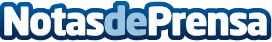 INDUSTRIAS TANU afronta nuevas inversiones en colaboración con la consultoría estratégica de empresas CEDECINDUSTRIAS TANU, S.L. es una empresa ubicada de Navas de Oro (Segovia), cuya actividad principal se centra, desde hace más de cuatro décadas, en fabricar una amplia gama de productos dirigidos al mercado de la ganadería porcina, vacuna y ovina, además de cercados metálicos y depósitos de agua para animalesDatos de contacto:CEDEC, S.A.Gabinete de Comunicación 930330101Nota de prensa publicada en: https://www.notasdeprensa.es/industrias-tanu-afronta-nuevas-inversiones-en Categorias: Nacional Finanzas Industria Alimentaria Recursos humanos Otros Servicios Consultoría http://www.notasdeprensa.es